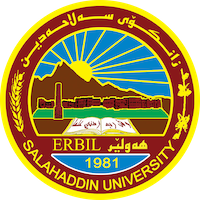 Academic Curriculum Vitae Personal Information:                                                                                             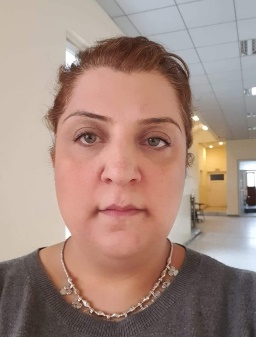 Full Name: Zozan Mohammed-Fuad MasumAcademic Title: Assistant LecturerEmail: zozan.masum@su.edu.krdMobile: 07701515973Education:Education: 2020-Present:	Salahaddin University, Erbil, Kurdistan.  		English Department, College of Languages, 		Currently undertaking a PhD in contemporary drama.  Brunel University, England, UK, Department of English, MA Creative and Transactional Writing.  Brunel University, England, UK, Department of English, BA English Literature (with a Minor in American Studies)  Ealing Tertiary College, England, UK, A-Levels in English Literature, History and Government & Politics.  1990-1994	The Ellen Wilkinson School for Girls, England, UK, GCSEs in: Art, English Language, English Literature, French, German, History, Mathematics, Science (Double Award).  Employment:10/2011-Present: Assistant Lecturer.  		Salahaddin University, Erbil.  2/2003-10/2011: Assistant Lecturer.  University of Sulaimani, Sulaimani.  7/2005-1/2009: Head of English Department, Evening College of Languages, University of Sulaimani, Sulaimani.  Administrative Assistant, Patriotic Union of Kurdistan Foreign Office, London, UK, Data Entry Victoria and Albert Museum, England, UK.  Qualifications Methodology: Methods of Teaching, University of Sulaimani, Iraq.  Computer Literacy Certificate (obtained during the time of my A-Levels).  Health and Safety Certificate.  Participated in a Human Rights course held in America, organized by the Iraqi National Congress.  EILTS Train a Trainer.  Participated in a two-week EILTS programme in Amman, Jordan.  Teaching experience:Have taught the following subjects at both University of Sulaimani and Salahaddin University, at undergraduate level: 2nd, 3rd and 4th Year Drama 2nd, 3rd and 4th Year Novel 2nd, 3rd and 4th Year Poetry 3rd Year Essay and Research Paper Writing 			1st, 2nd, and 3rd Year Conversation Classes 			Literary Criticism 			English Language at The Media Department at The University of Sulaimania.  English Language at The French Department and The German Department at Salahaddin University.  I taught at Millennium English Language Centre in Sulaimani, helping students prepare for the Toefl exam.  Have also taught English Language at The Canadian Institute, and Gasha Institute, in Erbil.  Research and publicationsConferences and courses attendedFunding and academic awards Professional memberships Professional Social Network Accounts:https://www.researchgate.net/profile/Zozan_Masum https://scholar.google.com/citations?user=Kv3_SaIAAAAJ&hl=en https://academics.su.edu.krd/profile-admin/zozan.masum@su.edu.krd 